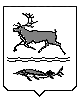 МУНИЦИПАЛЬНОЕ ОБРАЗОВАНИЕ СЕЛЬСКОЕ ПОСЕЛЕНИЕ КАРАУЛТАЙМЫРСКОГО ДОЛГАНО-НЕНЕЦКОГО МУНИЦИПАЛЬНОГО РАЙОНА Красноярского краяКАРАУЛЬСКИЙ СеЛЬСКИЙ СОВЕТ ДЕПУТАТОВРЕШЕНИЕ от «08» декабря2021 г.								   №1131Овнесении изменений в решение Караульского сельского Совета депутатовот 1 апреля 2021 года № 1100 «О реализации законодательства о противодействии коррупциив отношении лиц, замещающих муниципальные должности вмуниципальном образовании сельское поселение КараулТаймырского Долгано-Ненецкого муниципального района Красноярского краяНа основании Федерального закона от 6 октября 2003 года № 131-ФЗ «Об общих принципах организации местного самоуправления в Российской Федерации», Федеральногозакона от 25 декабря 2008 года № 273-ФЗ «О противодействии коррупции», руководствуясьУставом муниципального образования сельское поселение Караул Таймырского Долгано-Ненецкого муниципального района Красноярского края, Караульский сельский Совет депутатовРЕШИЛ:1. В решение Караульского сельского Совета депутатов от 1 апреля 2021 года №1100 «О реализации законодательства о противодействии коррупции в отношении лиц, замещающих муниципальные должности в муниципальном образовании сельское поселение Караул Таймырского Долгано-Ненецкого муниципального района Красноярского края» внести следующие изменения: - в п. 6 решения слова «со дня» заменить словом «после».2. В Порядок увольнения (освобождения от должности) лиц, замещающих муниципальные должности в муниципальном образовании сельское поселение КараулТаймырского Долгано-Ненецкого муниципального района Красноярского края в связи с утратой доверия, утвержденный решением, внести следующие изменения:- в абзаце четвертом п. 5 Порядка слова «большинство членов от установленной численности указанного органа» заменить словами «не менее двух третей от установленной численности депутатов Совета депутатов».3. Опубликовать настоящее решение в информационном вестнике «Усть-Енисеец» и разместить на официальном сайте сельского поселения Караул Таймырского Долгано-Ненецкого муниципального района Красноярского края.4. Настоящее Решение вступает в силу после его официального опубликования.Председатель Караульскогосельского Совета депутатов__________________Д.В. РудникВременно исполняющая полномочия Главы сельского поселения Караул _________________ Н.Б. Гурина